ҠАРАР                                                                                           ПОСТАНОВЛЕНИЕ12 февраль 2021 й.                             № 05                                        12февраля 2021 г. Об утверждении плана мероприятий по профилактике терроризма и экстремизма на территории сельского поселения Базлыкский сельсовет муниципального района Бижбулякский район Республики Башкортостан на 2021-2023 годы             В соответствии со статьей 16 Федерального Закона от 06.10.2003 г. № 131-ФЗ "Об общих принципах организации местного самоуправления в Российской Федерации" в целях реализации вопросов местного значения в профилактике терроризма и экстремизма, а также минимизации и (или) ликвидации последствий проявления терроризма и экстремизма в границах сельского поселения Базлыкский сельсовет муниципального района Бижбулякский район Республики Башкортостан на 2021-2023 годыПОСТАНОВЛЯЮ:Утвердить прилагаемый план мероприятий по профилактике терроризма и             экстремизма на территории сельского поселения Базлыкский сельсовет на             2021-2023 годы.Настоящее постановление разместить на официальном сайте сельского поселения Базлыкский сельсовет и на информационном стенде в здании администрации сельского поселения Базлыкский сельсовет.Контроль за исполнением постановления оставляю за собой.Глава сельского поселения                                                         Ю.А. ВасильевПриложениек распоряжению администрациисельского поселения№05 от 12.02.2021 г. ПЛАНмероприятий по профилактике терроризма и экстремизмана территории сельского поселения Базлыкский сельсоветна 2021-2023 годыБашҡортостан РеспубликаhыБишбyлtк районымуниципаль районыБазлыk ауыл советыауыл билtмthеХАKИМИӘТЕ452052, БР, Бишбyлtк районы,                                          Базлыk ауыл,Yзtk урамы,168 а8(347) 43-2-41-65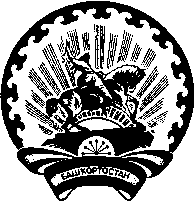 Республика Башкортостанмуниципальный районБижбулякский районАДМИНИСТРАЦИЯсельского поселенияБазлыкский сельсовет452052, РБ, Бижбулякский район,село Базлык, ул.Ценральная,168 а8(347) 43-2-41-65№ п/пНаименование мероприятийОтветственные исполнителиСроки исполненияОтметка об исполнении123451.Организовать работу по совершенствованию антитеррористической защищенности жилого фондаГлава сельского поселения2021-2023 г.2.Осуществление комплекса мер, направленных на усиление безопасности:- жилого сектора и мест массового пребывания людей, в т.ч. техническое укрепление чердаков, подвалов, подъездов;- водозаборных скважин и иных объектов жизнеобеспечения;- учебных и дошкольных заведений, учреждений здравоохранения, мест постоянного проживания и длительного пребывания людейАдминистрация сельского поселения, руководители учреждений, члены комиссииПостоянно3.Проводить комплексные обследования учреждений и прилегающих к ним территорий в целях проверки их антитеррористической защищенности и противопожарной безопасностиАдминистрация сельского поселения, службы пожарной охраны, полицияМайежегодно4.Организовать регулярные проверки жилых домов, пустующих и арендуемых помещений на предмет установления незаконно находящихся на территории сельского поселения лицАдминистрация сельского поселения, участковый уполномоченной  полицииПостоянно5.Проведение совещаний с руководителями учебных, дошкольных учреждений по вопросам антитеррористической защитыАдминистрация сельского поселенияАвгуст ежегодно6.Организовать постоянное информирование населения  сельского поселения о мерах, принимаемых по противодействию терроризму и экстремизмуАдминистрация сельского поселения, члены комиссии2021-2023 г.7.Организовать проведение пропагандистской работы в учреждениях образования, культуры с целью разъяснения сущности терроризма и экстремизма, его истоков и последствийРуководители учреждений культуры,директора школ2021-2023 г.8.Уточнение перечня заброшенных домов, расположенных на территории сельского поселения. Своевременное информирование правоохранительных органов о фактах нахождения (проживания) на указанных объектах подозрительных лиц, предметов и вещей.Администрация сельского поселения, члены комиссииРегулярно9.Выявление лиц, сдающих  жилые помещения в поднаем, и фактов проживания в жилых помещениях граждан без регистрации. Своевременное информирование  полиции.Участковый уполномоченный полицииПостоянно10.Пресечение фактов незаконного использования иностранной рабочей силы; Своевременное информирование УФМС о рабочих, выходцев из среднеазиатского и северокавказского регионовАдминистрациясельского поселенияПостоянно11.Осуществлять профилактическую работу по предупреждению террористической угрозы и экстремистских проявлений, нарушений законодательства в сфере миграции, правонарушений, совершенных иностранными гражданами и лицами без гражданстваГлава сельскогопоселенияПостоянно12.Организация профилактической работы по правилам поведения при возникновении чрезвычайных ситуаций в школах, при проведении массовых мероприятий.Директора школ, участковый уполномоченный полицииЕжеквартально13.Принять меры по укреплению материально-технической базы учреждений, в т.ч. освещение и ограждение, наличие противопожарного инвентаря.Руководители учреждений2021-2023 г.14.Уточнение состава комиссии при администрации сельского поселенияГлава сельскогопоселенияЕжегодно15.Организовать проверку подвалов, подсобных помещений, чердаков помещений, наличие замков в учрежденияхРуководители учреждений, члены комиссииПостоянно16.Проведения учений и тренировок с целью недопущения терактов в детских дошкольных и образовательных учрежденияхДиректора школ, заведующая детского сада  Один раз в год17.Проведение профилактической работы с населением при подворных обходах, на собраниях по месту жительстваАдминистрация сельского поселенияЕжегодно, апрель-май18.Подготовить наглядный материал в сельских библиотеках по профилактике терроризма и экстремизма библиотекариИюнь месяц ежегодно19.Проведение «круглых столов» с участием отца  храма Архенгело-Михаила, директорами школ по проблемам укрепления нравственного воспитания в обществе и предупреждения экстремизмаАдминистрация сельского поселения, директора школОдин раз в год